МОУ Парфеньевская ООШ Дошкольная группа Конспект экскурсии вМузей Игрушкив деревне ПолянаРазновозрастная группа                                                                                    Воспитатель Александрова Л.А. Цель: обогатить представление детей о родном селе и его достопримечательностях.Расширить представления детей о разных игрушках.Задачи: Сформировать представления детей о  музее Игрушек Сформировать представления у  дошкольников о культуре народа, его творчестве, традициях, развлечениях, играх и игрушкахВызвать интерес к жизни родного города и страны;Вид экскурсии:По содержанию – тематическаяПо составу участников - фронтальная;По месту проведения - музейная;По способу передвижения - комбинированная;По форме проведения – обычная экскурсия.Предварительная работа:Рассматривание фотографий родного города и его основателей, картин с изображением предметов крестьянского быта, чтение русских народных сказок, произведений зарубежных писателей, отгадывание загадок, беседа о любимых игрушках.Предварительная беседа:- Ребята, с каким музеем  мы познакомились в процессе предыдущей экскурсии?- Какие достопримечательности вы видели в процессе прошлой экскурсии?(Церковь Рождества Христова)- И сегодня, ребята, мы отправимся в музей Игрушек, который находится в деревне Поляна.Ход экскурсииВводная часть- Сегодня мы отправимся в таинственный мир игрушек. Ребята, мы с вами пришли в дом Игрушки. Данный музей находится по адресу деревня Поляна, где нас встречает смотритель и создатель этого деревенского дома Белов А.И. 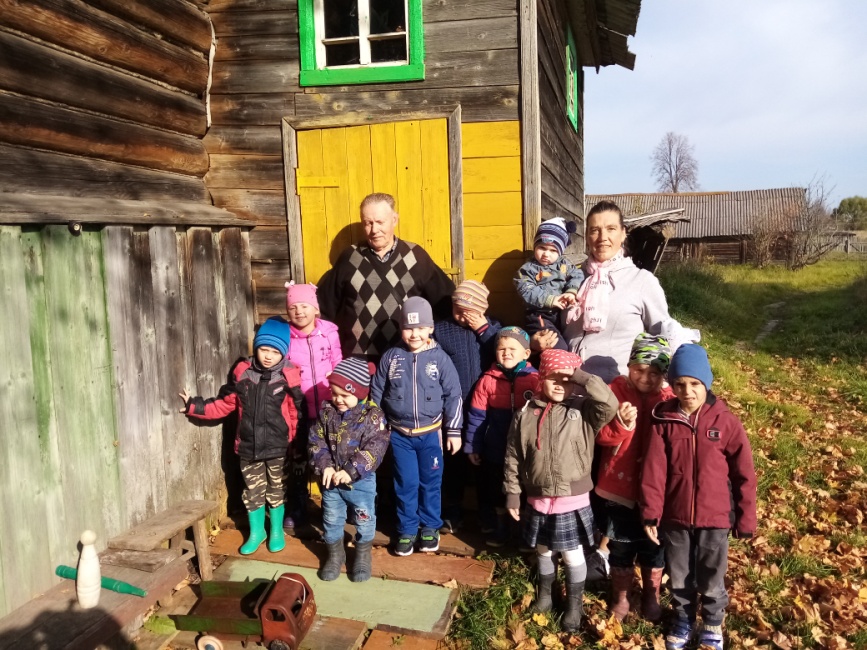 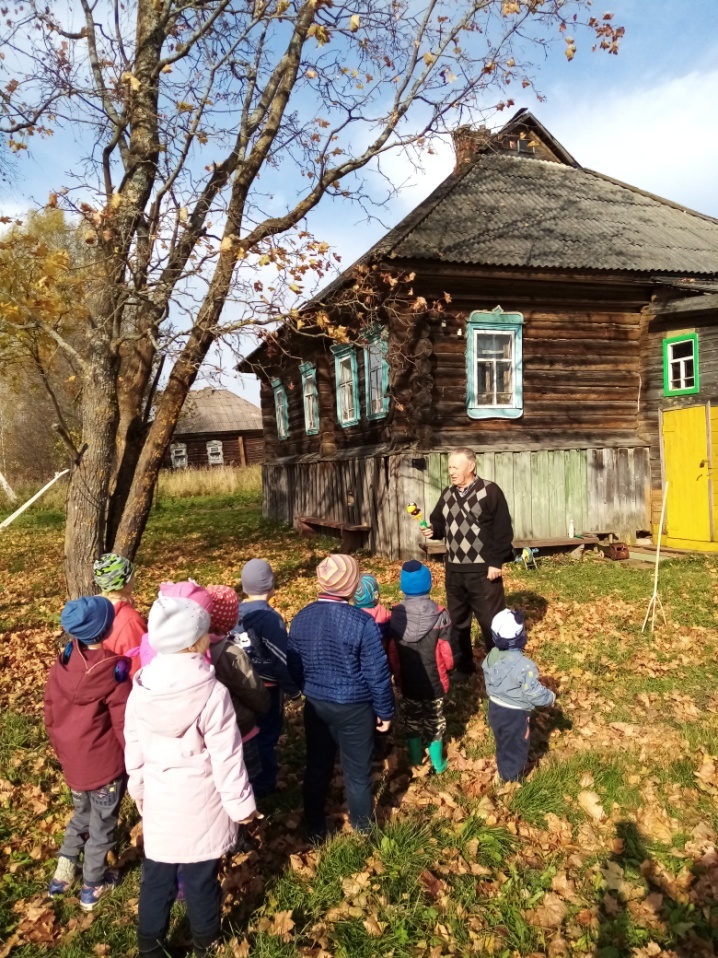 Основная частьМероприятие проводится по плану экскурсовода –  Белова А.И.  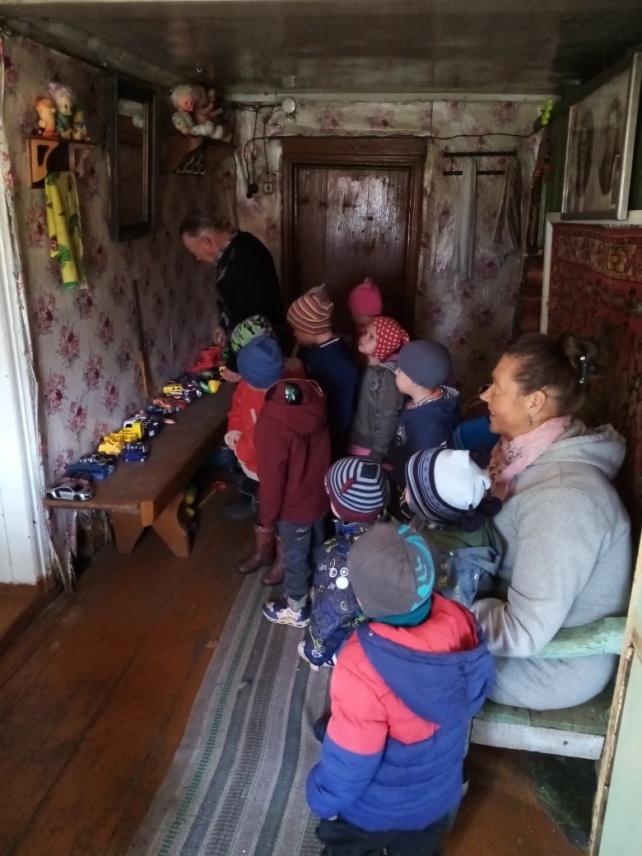 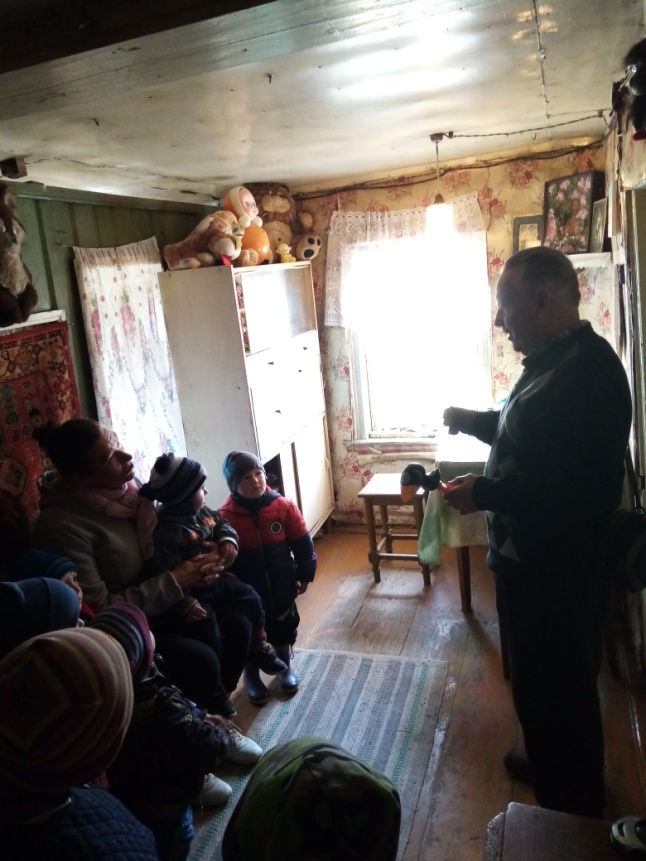 В прихожей деревенского дома расположена коллекция игрушек – машинок , созданных в разные года. В доме воссоздана атмосфера старинного дома с самоткаными половиками, деревянными лавками, табуретками, полками. На кухне – русская печка, ухваты, чугуны, кринки, деревянная посуда и ложки. Далее дети проследовали в избу, где были собраны коллекции разных игрушек.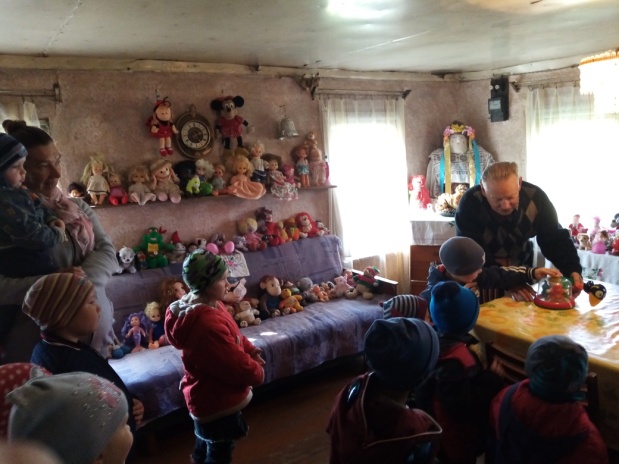 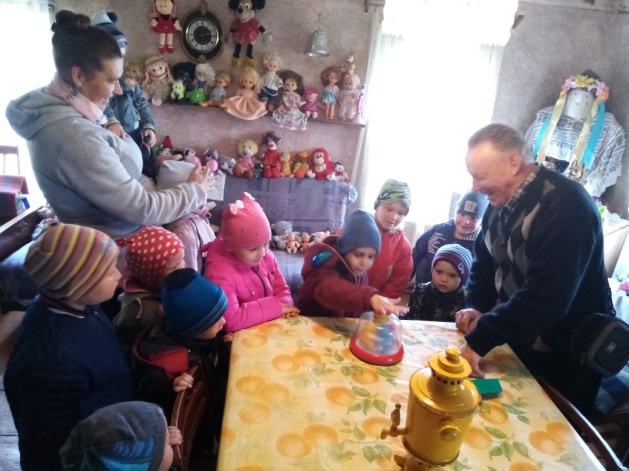 Александр Иванович предложил детям поиграть в старинный волчок. Дети с удовольствием приняли его предложение. 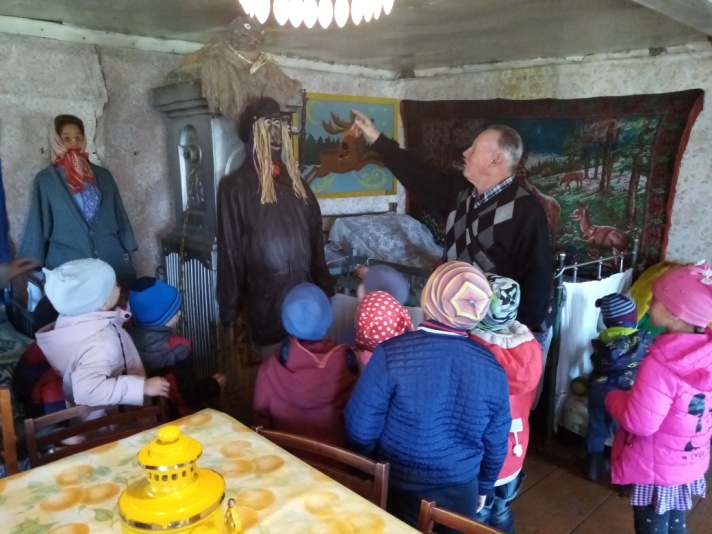 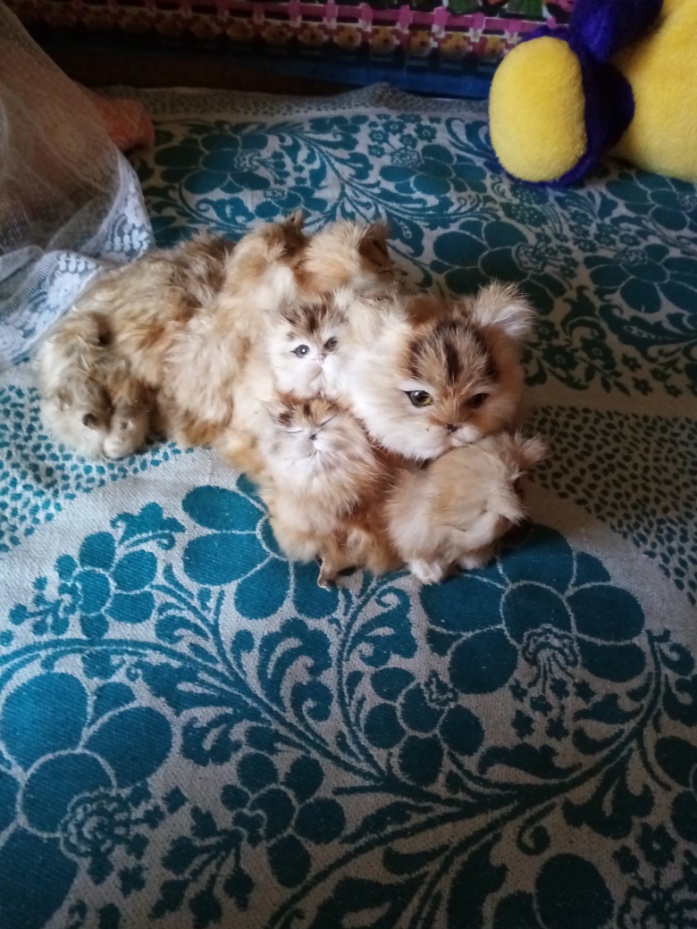 Далее экспозицию продолжили ростовые куклы, созданные Беловым А.И. лично ( русалка, леший, ученый кот) по сказке А.С. Пушкина. У лукоморья дуб зеленый Златая цепь на дубе том. И днем и ночью кот ученый Все ходит по цепи кругом….Там чудеса, там леший бродит,Русалка на ветвях сидит……На кровати мирно устроилась семейка кошки с котятами. 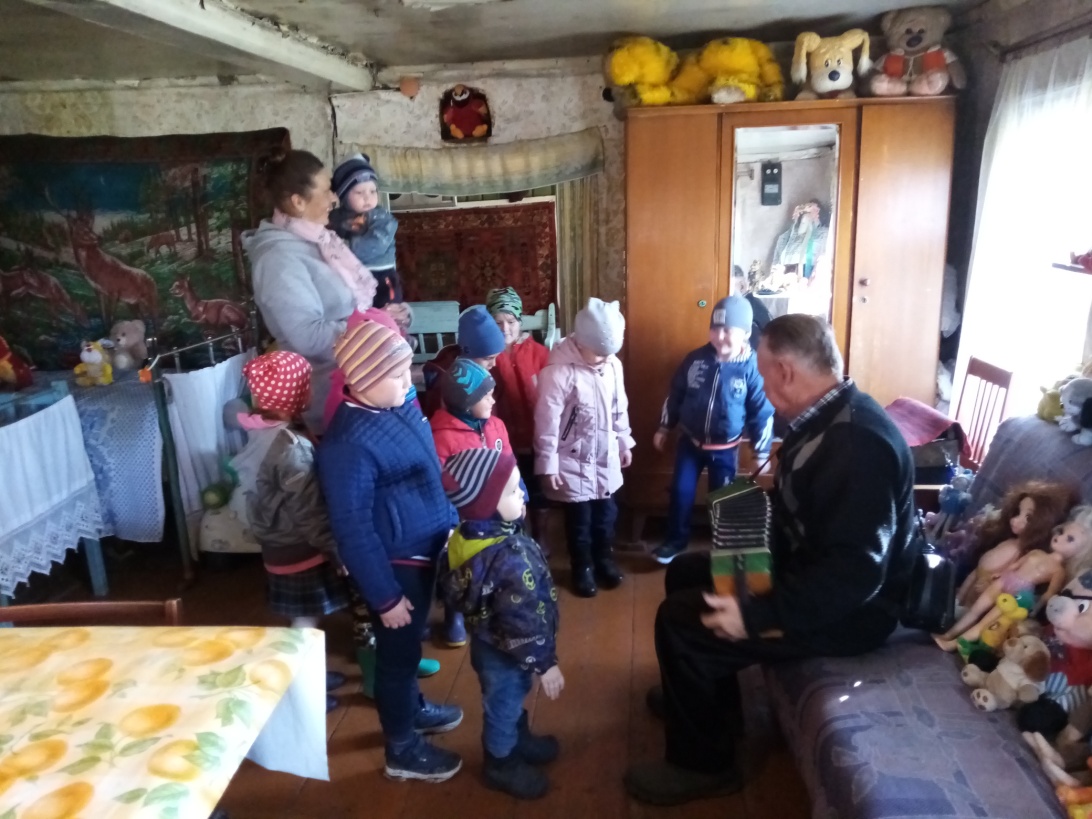 Как только Александр Иванович взял в руки гармошку, все дети пошли в пляс.После экскурсии по экспозиции игрушек наш экскурсовод предложил поиграть с детьми на улице.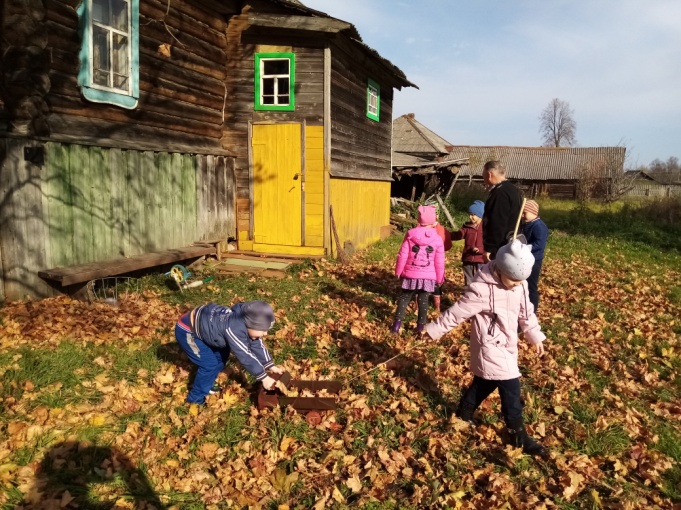 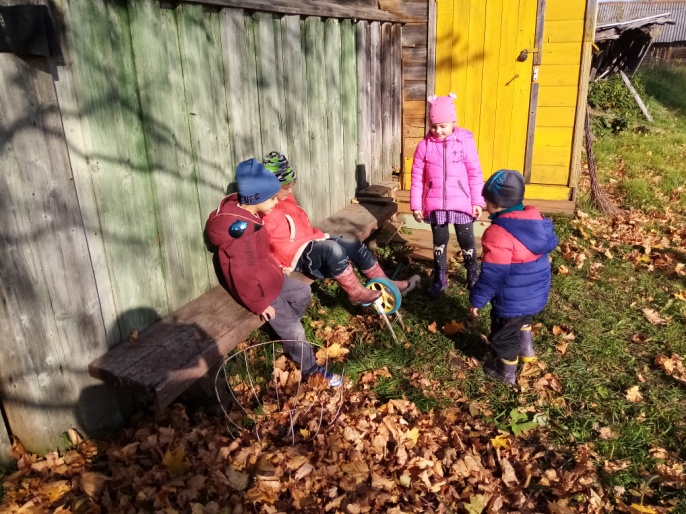 Кроме того, дети качались на качелях и гамаке, специально установленных для маленьких посетителей музея.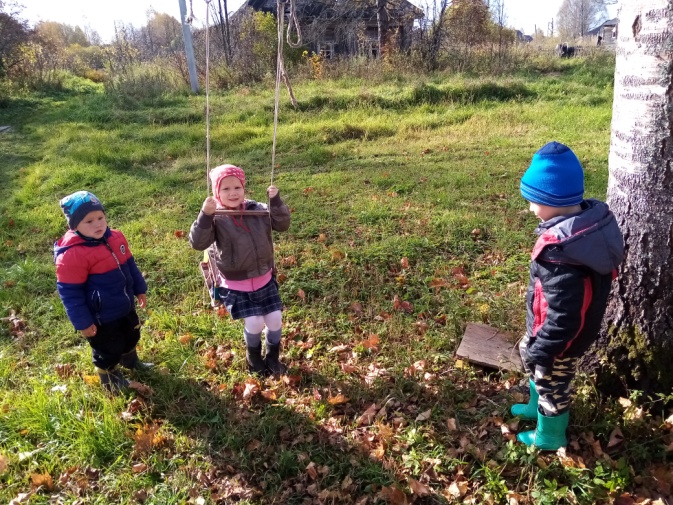 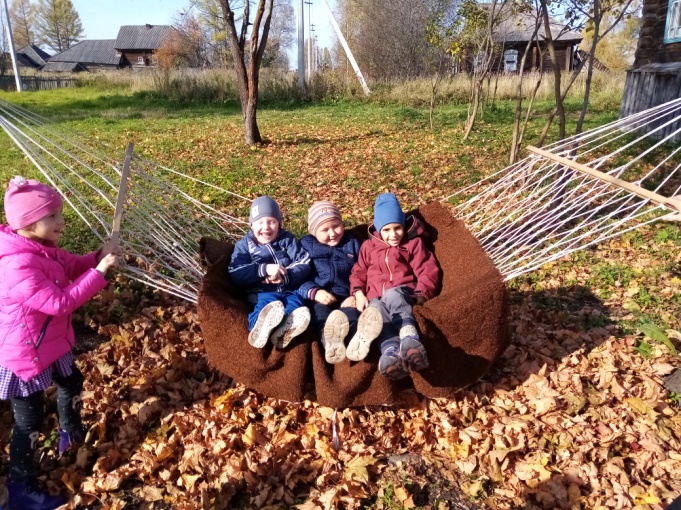 Дети были в восторге от такого времяпровождения, они очень внимательно слушали экскурсовода, бойко и точно отвечали на его вопросы, чем оставили о себе самое приятное впечатление о себе. Много теплых слов было сказано  смотрителю и организатору этой выставки игрушек  Белову А.И. поблагодарили за огромный вклад в формирование у дошкольников интереса к истории родного села, России, к ее традициям.Дети были очень довольны экскурсией.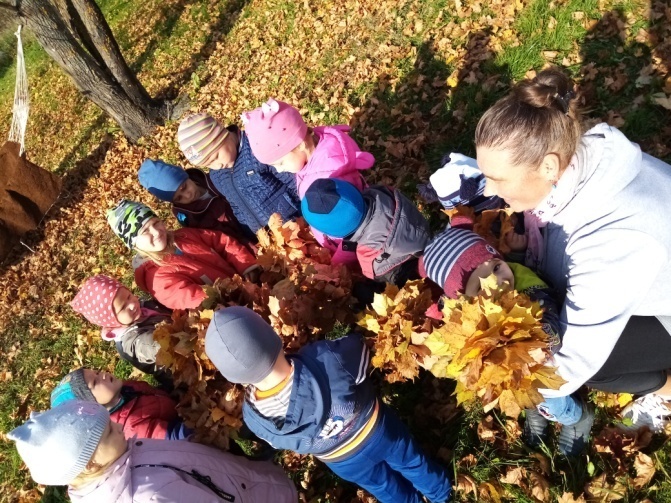 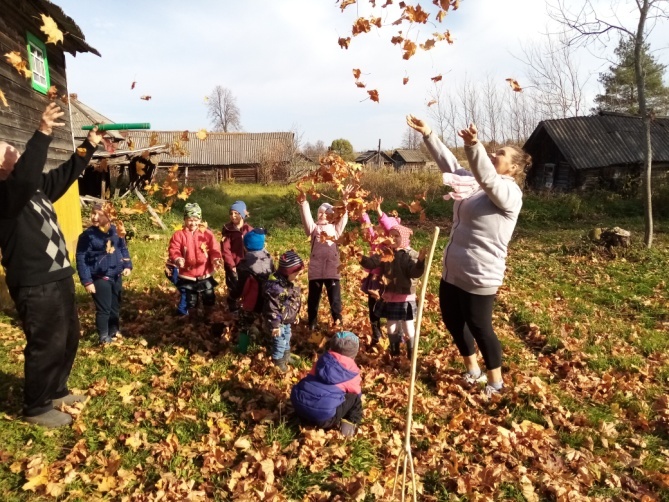 Рефлексия:- Где мы сегодня побывали?- По какому адресу находится музей Игрушек?- Вам понравилось данное путешествие?- Какой момент запомнился больше?